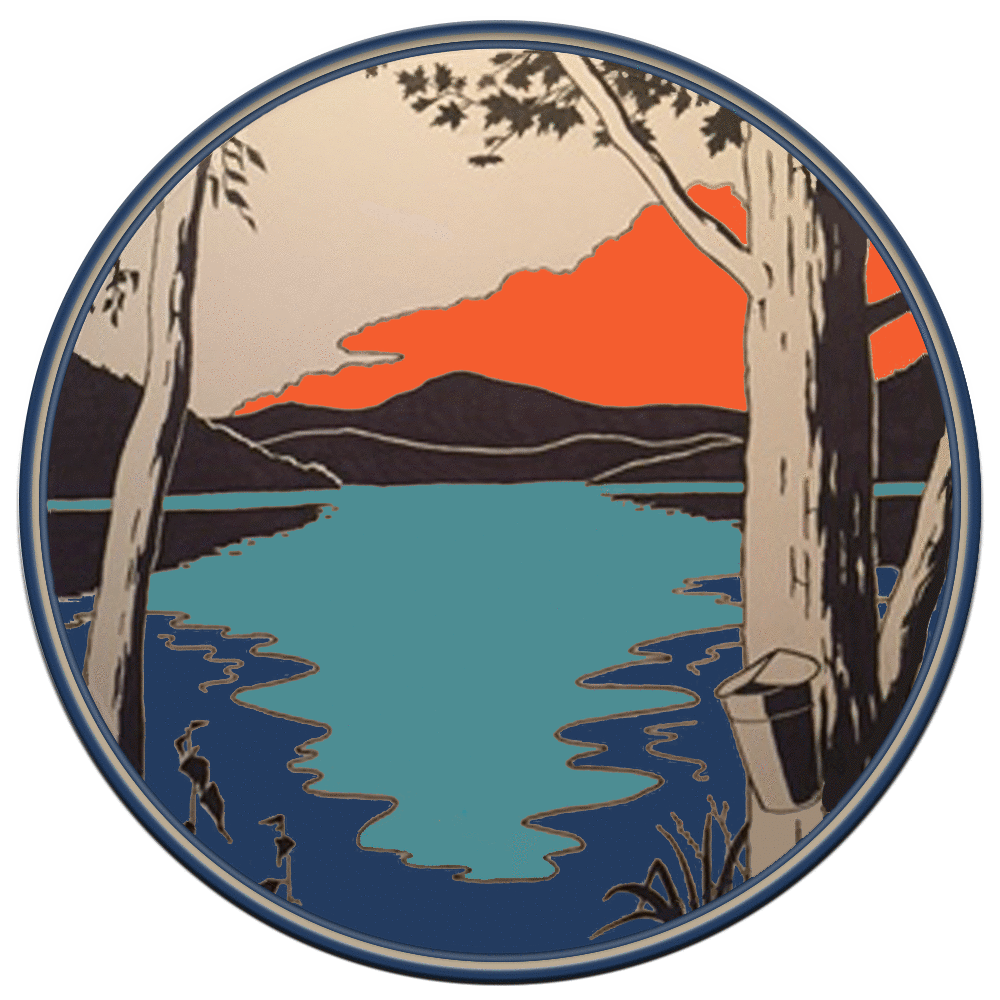 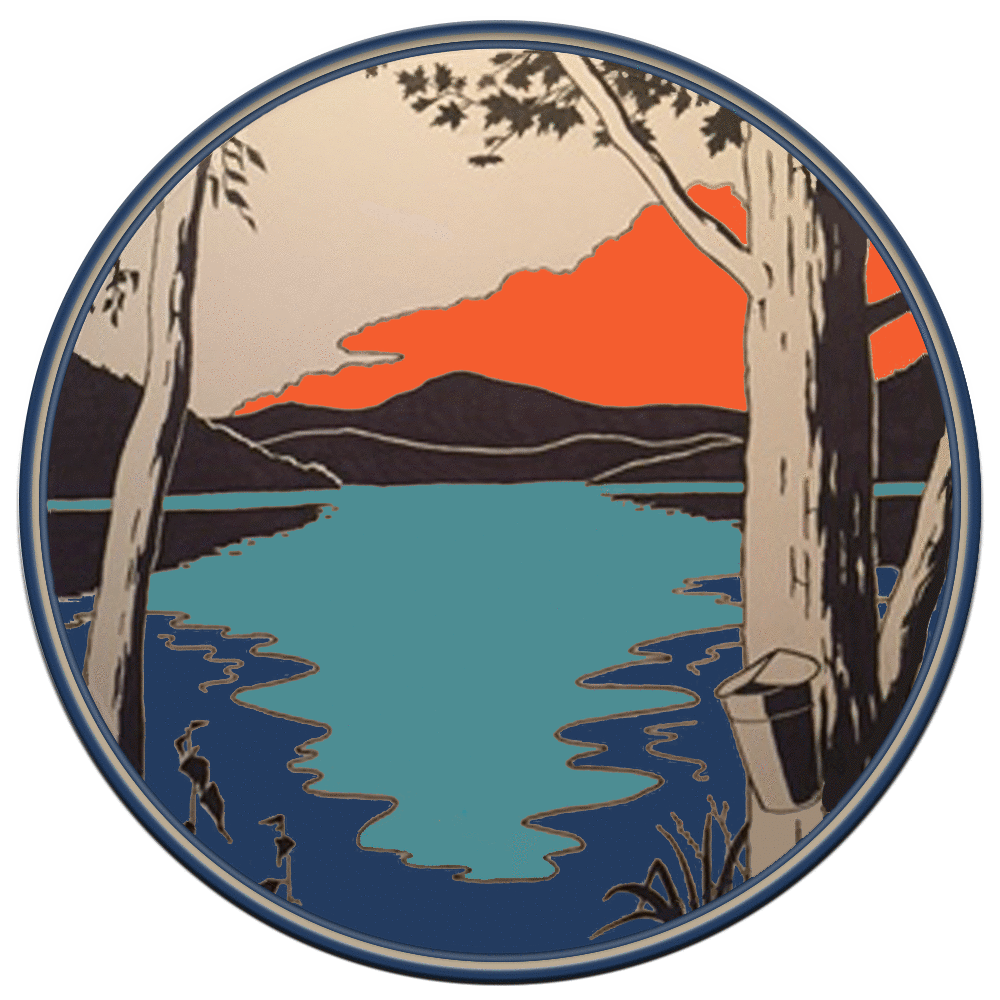                               Town of Whitingham                             Office of the Selectboard                                  NOTICE NOTICEThe regular meeting of the WHITINGHAM SELECTBOARD scheduled for WEDNESDAY, OCTOBER 11, 2017  has been CANCELEDNOTICEMEMBERS OF THE WHITINGHAM SELECTBOARD WILL BE ATTENDING THE WHITINGHAM HAZARD MITIGATION/RESILIENCY PLAN PUBLIC MEETING ON WEDNESDAY, OCTOBER 18, 2017 AT 6:00PMAT THE WHITINGHAM MUNICIPAL CENTER, JACKSONVILLE, VTSeptember 28, 2017